REQUERIMENTO Nº 1295/2018Requer informações sobre veiculo de tração animal circulante e quanto à fiscalização dos animais de origem equina, bovina, muar e asinina utilizados em veículos de tração animal no município.Senhor Presidente,Senhores Vereadores, CONSIDERANDO que o Poder Legislativo, através de seus Membros legalmente eleitos pela população, tem como uma de suas atribuições fiscalizarem o Poder Executivo no âmbito de seus atos;CONSIDERANDO que para conhecimento e estudos visando atualizar certas leis estamos requerendo da Administração Municipal cópia de todas as leis no município que trata de tração animal.CONSIDERANDO que a transparência é um dever dos órgãos públicos e o cidadão tem direito ao acesso às informações.REQUEIRO que, nos termos do Art. 10, Inciso X, da Lei Orgânica do município de Santa Bárbara d’Oeste, combinado com o Art. 63, Inciso IX, do mesmo diploma legal, seja oficiado o Excelentíssimo Senhor Prefeito Municipal para que encaminhe a esta Casa de Leis as seguintes informações: 1º) Enviar cópia de todas as leis que trata de tração animal no município de Santa Bárbara d´Oeste2º) A Prefeitura tem uma estimativa, apontando a quantidade de transportadores de resíduos sólidos utilizando o meio de tração animal? Caso afirmativo, informar o número que possui autorização, como também enviar cópia da relação com os nomes.3º) Todos os transportadores de tração animal, no município possui autorização? 4º) É feito fiscalização? Como é realizada essa fiscalização? 5º) Em caso de denuncia, qual é o órgão competente? Informar endereço e telefone; 6º) É do conhecimento da Prefeitura que muitos desses transportadores não possuem autorização? Há possibilidade de estimar quantos são?  7º) A Prefeitura Municipal de Santa Bárbara d´Oeste, possui cadastro atualizado dos carroceiros atuantes no município? Caso resposta positiva, enviar cópia. Caso resposta negativa, justificar os motivos que levam à inexistência.        8º) A Prefeitura Municipal de Santa Bárbara d´Oeste fiscaliza a ocorrência de maus tratos aos animais utilizados como tração das carroças? Fiscaliza a vacinação desses animais? Caso resposta positiva, em qual periodicidade? Caso negativo, justificar os motivos que levam a não fiscalização.         9º) Quais sanções são impostas aos proprietários, quando estes são devidamente identificados, que abandonam os referidos animais?      10º)Enviar relatório dos animais de origem equina, bovina, muar e asinina apreendidos por motivos de abandono nos últimos 2 (dois) anos, bem como quantos desses foram reavidos por seus proprietários. Informar, ainda, a ocorrência de acidentes provocados por estes animais abandonados em vias de tráfego de veículos automotores no mesmo período.      11º)  A Lei 3426/2012, que dispõe sobre ações de controle e de guarda responsável de animais no município de Santa Bárbara d'Oeste esta em vigor? Sendo a resposta positiva,       12º) A resposta positiva ao item 11, todos os critérios estão sendo colocados em pratica? Informar quais são os critérios que estão sendo praticados conforme prevê a lei 3426/2012;      13º) A Lei 3426/2012 em seu artigo 3º, paragrafo 1º diz que,  “O cidadão, maior de 18 anos e, proprietário ou tutor de animal de cães, gatos, eqüídeos, muar, asininos, de tração ou não, deverá identificar e registrar seu animal, no âmbito do Município, mantendo o registro atualizado anualmente, com os dados relativos ao animal, identificação do proprietário ou tutor de animal e do local de permanência do animal, nos termos desta lei.”, a Administração Pública tem realizado fiscalização, quanto a identificação de animais eqüídeos, muar, asininos, de tração ou não?      14º) Os critérios estabelecidos no artigo 3º, paragrafo 1º da Lei 3426/2012 estão sendo obedecidos? De qual forma é realizada a fiscalização?       15º) Quantos canil, gatil e haras estão registrados no município? Informar endereço completo.       16º) Nos estabelecimentos canil, gatil e haras é realizado visita para averiguar as condições do local? Informar qual é o cronograma, e ainda informar quantas visitas foram realizadas nos últimos 02 anos;       17º) De janeiro de 2013 a agosto de 2018, quais foram os recursos conquistado pela  Administração Pública no município de Santa Bárbara d´Oeste que visa a saúde animal ou algo visando implantar no município projetos voltado a causa animal? Quais? Informar detalhadamente ano a ano; Solicito cópia de documentos que comprove tais conquistas dos recursos e também dos projetos?      18º) Existe algum projeto em tramitação da causa animal? Quais?       19º) Outras informações que julgarem necessárias   Plenário “Dr. Tancredo Neves”, em 04 de outubro de 2018.JESUS VENDEDOR-Vereador / Vice Presidente-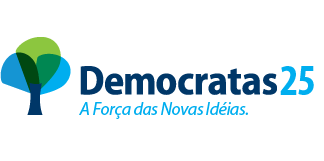 